VespersVrijdag week II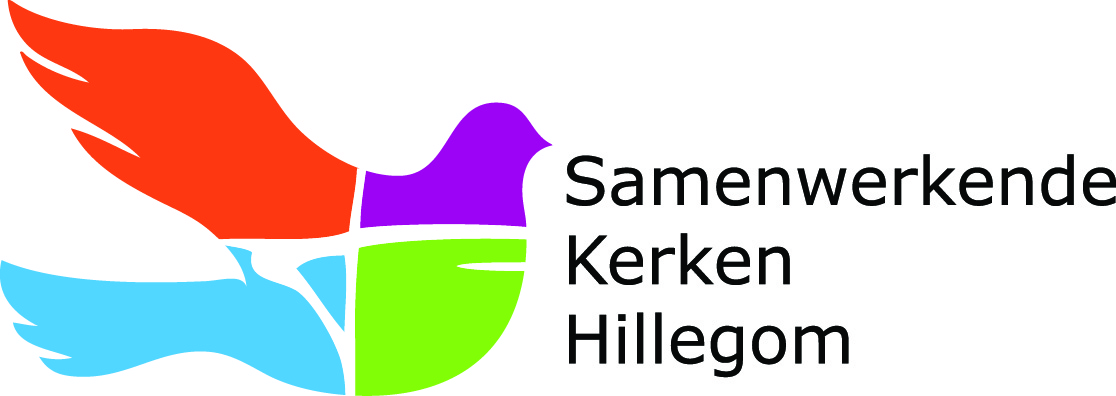 Week van Gebed voor de eenheid van christenen 2021Blijf in mijn liefde!Celebrant:	Diaken I. OsseweijerCantor:		Mw. E. BruinsLector:		Mw. W. LangelerKort woord van welkomUitstelling van het Allerheiligste SacramentAdoramus te Christe, benedicamus tibi, quia per crucem tuam redemisti mundum, Vertaling: Christus, wij aanbidden en zegenen U,Want door uw kruis hebt U de wereld verlost.Openingsvers
V:		God, kom mij te hulp.R:		Heer, haast u mij te helpen.	V:		Eer aan de Vader en de Zoon en de heilige Geest.R:		Zoals het was in het begin en nu en altijd en in de eeuwen der eeuwen. Amen. AlleluiaHymne							
O God, boetseerder van de mens,die alles plaats geeft, tijd en grens,zodat alom op aarde tierthet kruipend en het wild gediert.Die ook de grote dieren schepten die hen onderworpen hebt,tot dienen aan de mens bereidin orde en gehoorzaamheid.Maak ons gehoorzaam, trouw en stil,verdrijf al wat ons schaden wil,laat onze zinnen zuiver zijnen onze daden altijd rein.Geef ons het loon der eeuwige vreugd,genade die het hart verheugt,o breek de band van ’t kwaad uiteenen leg uw vrede om ons heen.Getrouwe Vader, zie ons aan,wees, Zoon van God, met ons begaan,vertroost ons, Geest, in deze tijd,Gij die regeert in eeuwigheid.Psalmodie		Lector: 	Heer, ontruk mijn ziel aan de dood, laat niet toe dat ik struikel.Psalm 116A (114)1 De Heer heb ik lief, want Hij luistert, 	Hij hoort mijn smekende stem;2 Hij heeft mij aandacht geschonken 	telkens als ik tot Hem riep.3 De dood hield mij al in zijn strikken,°    het net van het schimmenrijk viel op mij neer, 	ik ging onder zorgen gebukt.4 Toen riep ik de naam van de Heer aan: 	‘Ach, red mij, Heer, van de dood!’5 De Heer is goed en rechtvaardig,barmhartig is onze God.6 Eenvoudigen biedt Hij bescherming; 	Hij heeft mij gered uit de nood.7 Mijn ziel, wees niet meer onrustig, 	de Heer draagt zorg voor u.8 Hij heeft mijn ziel ontrukt aan de dood,°   de tranen gedroogd in mijn ogen, 	voor struikelen mij behoed.9 Ik mag weer leven onder Gods oog 	in ’t land van de levenden.Eer aan de Vader en de Zoonen de heilige Geest.Zoals het was in het begin en nu en altijden in de eeuwen der eeuwen. Amen.Allen: 	Heer, ontruk mijn ziel aan de dood, laat niet toe dat ik struikel.Lector: 	Mijn hulp zal komen van God de Heer, die hemel en aarde gemaakt heeft.Psalm 121 (120)1 Omhoog naar de bergen richt ik mijn ogen: 	vanwaar kan ik hulp verwachten?2 Mijn hulp zal komen van God de Heer, 	die hemel en aarde gemaakt heeft.3 Hij zorgt dat uw voet niet struikelt, 	Hij slaapt niet, die waakt over u.4 Hij sluimert niet en Hij slaapt niet, 	die over Israël waakt.5 De Heer is het die u behoedt, 	Hij staat als een wacht aan uw zijde.6 Bij dag zal de zon u niet deren, 	bij nacht doet de maan u geen kwaad;7 De Heer bewaart u voor onheil, 	uw leven houdt Hij in stand.8 De Heer is bezorgd voor uw komen en gaan 	op deze dag en altijd.Eer aan de Vader en de Zoonen de heilige Geest.Zoals het was in het begin en nu en altijden in de eeuwen der eeuwen. Amen.Allen: 	Mijn hulp zal komen van God de Heer, die hemel en aarde gemaakt heeft.Lector: 	Rechtvaardig en waarachtig zijn uw wegen, Gij, Koning der eeuwen.Lofzang Apok. 15, 3-43 Groot en wonderbaar zijn uw daden, 	Heer God, Albeheerser.Rechtvaardig en waarachtig zijn uw wegen, 	Gij, Koning der eeuwen.4 Wie zou U, Heer, niet vrezen,°    wie uw Naam niet verheerlijken? 	Want Gij alleen zijt heilig.En alle volken zullen komen en U aanbidden, 	omdat uw oordelen openbaar zijn geworden.Eer aan de Vader en de Zoonen de heilige Geest.Zoals het was in het begin en nu en altijden in de eeuwen der eeuwen. Amen.Allen: 	Rechtvaardig en waarachtig zijn uw wegen, Gij, Koning der eeuwen.Schriftlezing Marcus 6, 30-44
Toen de apostelen zich weer bij Jezus voegden, brachten zij Hem verslag uit over alles wat zij gedaan en onderwezen hadden.  Daarop sprak hij tot hen: “Komt nu eens zelf mee naar een eenzame plaats om alleen te zijn en rust daar wat uit.” Want wegens de talrijke gaande en komende mensen hadden zij zelfs geen tijd om te eten.  Zij vertrokken dus in de boot naar een eenzame plaats om alleen te zijn.  Maar velen zagen hen gaan en begrepen waar Hij heenging; uit al de steden kwamen mensen te voet daarheen en waren er nog eerder dan zij.  Toen Jezus aan land ging, zag Hij dan ook een grote menigte. Hij voelde medelijden met hen, want zij waren als schapen zonder herder, en Hij begon hen uitvoerig te onderrichten.  Toen het al laat was geworden, kwamen zijn leerlingen naar Hem toe en zeiden: “Deze plek is te eenzaam en het is al laat.  Stuur hen weg om naar de hoeven en dorpen in de omtrek te gaan en daar eten te kopen.”  Maar Hij gaf hun ten antwoord: “Geeft gij hen maar te eten.” Zij zeiden Hem daarop: “Moeten wij dan voor tweehonderd denariën brood gaan kopen om hun te eten te geven?”  Hij zeide tot hen: “Hoeveel broden hebt ge? Gaat eens kijken.” Na zich op de hoogte gesteld te hebben zeiden ze: “Vijf, en twee vissen.”  Nu gaf Hij hun opdracht te zeggen dat allen zich groepsgewijze zouden neerzetten op het groene gras.  Zij gingen zitten in groepen van honderd en van vijftig.  Hij nam de vijf broden en de twee vissen, sloeg de ogen ten hemel, sprak de zegen uit, brak de broden en gaf ze aan zijn leerlingen om ze aan de mensen voor te zetten; ook de twee vissen verdeelde Hij onder allen.  Allen aten tot ze verzadigd waren.  Men haalde aan brokken en aan wat er aan vis over was twaalf volle korven op.  Het waren vijfduizend mannen, die van de broden gegeten hadden. 
Korte overwegingMoment van aanbiddingZang: 	Neem mij aan zoals zoals ik ben. Zuiver uit wie ik zal zijn.Druk uw zegel op mijn ziel en leef in mij.Korte beurtzangDiaken:	Christus is gestorven voor onze zonden, ° om ons tot God te brengen.
Allen:	Christus is gestorven voor onze zonden, ° om ons tot God te brengen.
Diaken:	Gedood naar het vlees, werd Hij ten leven gewekt naar de Geest.
Allen:	Om ons tot God te brengen.
Diaken:	Eer aan de Vader en de Zoon en de heilige Geest. 
Allen:	Christus is gestorven voor onze zonden, ° om ons tot God te brengen.
Lofzang van Maria (Magnificat)						Lc. 1, 46-55
Lector: 	Heer, wees uw ontferming indachtig, zoals Gij beloofd hebt aan onze vaderen.VertalingHoog verheft nu mijn ziel de Heer, verrukt is mijn geest om God, mijn Verlosser. Zijn keus viel op zijn eenvoudige dienstmaagd: van nu af prijst ieder geslacht mij zalig. Wonderbaar is het wat Hij mij deed, de Machtige, groot is zijn Naam! Barmhartig is Hij tot in lengte van dagen voor ieder die Hem erkent. Hij doet zich gelden met krachtige arm, vermetelen drijft Hij uiteen. Machtigen haalt Hij omlaag van hun troon, eenvoudigen brengt Hij tot aanzien. Behoeftigen schenkt Hij overvloed, 	maar rijken gaan heen met ledige handen. Hij trekt zich zijn dienaar Israël aan, 	zijn milde erbarming indachtig; Zoals Hij de vaderen heeft beloofd, 	voor Abraham en zijn geslacht voor altijd. Eer aan de Vader en de Zoon	en de heilige Geest. Zoals het was in het begin en nu en altijd en in de eeuwen der eeuwen. Amen.

Allen: 		Heer, wees uw ontferming indachtig, zoals Gij beloofd hebt aan onze vaderen.
SlotgebedenDiaken:		Zegenen wij Christus, onze Heer; Hij heeft in zijn barmhartigheidde tranen afgewist van hen die wenen. Roepen wij Hem vol liefde aan:Allen:		Heer, ontferm U over uw volk.Lector:		Heer, die de vernederden verheft, blijf niet doof voor het klagen van armen en ongelukkigen; ° beschaam hun vertrouwen niet.Allen:		Heer, ontferm U over uw volk.Lector:		Sta ook de stervenden bij, ° en schenk hun verlichting.Allen:		Heer, ontferm U over uw volk.Lector:		Ontferm U over de vluchtelingen; ° geef hun nu een veiligewoonplaats en eens een goed vaderland bij U.Allen:		Heer, ontferm U over uw volk.Lector:		Maak de zondaars gevoelig voor uw barmhartigheid, ° zodat zijverzoend worden met U in de gemeenschap van de kerk.Allen:		Heer, ontferm U over uw volk.Lector:		Wij bevelen U ook de overledenen aan; ° laat de dood van uw Zoon hun redding zijn.Allen:		Heer, ontferm U over uw volk.Intenties van de Week van Gebed:Lector:		Heer, wij bidden voor hen die leven in armoede. Dat zij hieruit kunnen opstaan en dat zij uw zorg voor hen mogen ervaren.Allen:		Heer, ontferm U over uw volk.Lector:		Heer, we bidden voor onszelf dat we bereid zullen zijn om te delen wat we hebben en niet bang hoeven te zijn voor tekort.Allen:		Heer, ontferm U over uw volk.	Diaken:		Laten wij bidden tot God, onze Vader met de woorden die Jezus ons gegeven heeft:Allen: 		Onze Vader, die in de hemel zijt, Uw Naam worde geheiligd; Uw Rijk kome; Uw wil geschiede op aarde zoals in de hemel.		Geef ons heden ons dagelijks brood; En vergeef ons onze schulden,		zoals ook wij vergeven aan onze schuldenaren.	En breng ons niet in beproeving, maar verlos ons van het kwade. Gebed (ontleend aan de teksten voor de Week van Gebed)Heer Jezus Christus, maak ons bewogen met de mensen om ons heen.U weet hoe vaak we ons hulpeloos voelen, als we hen zien lijden.U bent daar altijd al, in uw ontferming hebt U hen al ontvangen.Spreek tot hen door onze woorden, steun hen door onze daden en laat uw zegen op ons allen rusten. Gij die leeft en heerst in de eenheid van de heilige Geest, God, door de eeuwen der eeuwen. AmenTantum ergoTantum ergo SacramentumVeneremur cernui,Et antiquum documentumNovo cedat ritui:Præstet fides supplementumSensuum defectui.Genitori, GenitoqueLaus et jubilatio,Salus, honor, virtus quoqueSit et benedictio:Procedenti ab utroqueCompar sit laudatio.Amen.Laten wij dan, diep gebogen,Prijzen 't grote Sacrament:Dat de oude wetten wijkenVoor het nieuwe Testament.Geve het geloof inzicht,Waar het zintuig niets herkent.Aan de Vader, aan de Zoon ookzij de lof en eer gebracht:Steeds zal men Hun beiden brengenEer en roem en hulde en kracht.Hem die voortkomt uit Hen beiden,Zij gelijke dank gebracht.Amen.V: Panem de coelo praestitisti eis.A: Omne delectamentum in se habentem. 	 	Brood uit de hemel hebt Gij hen gegeven.Dat alle voortreffelijkheid in zich bevat.GebedV: Oremus: Deus qui nobis sub sacramento mirabili memoriam passionis tuae relinquisti, tribue, quaesumus, ita nos Corporis et Sanguinis tui sacra mysteria venerari, ut redemptionis tuae fructum in nobis iugiter sentiamus. Qui vivis et regnas per omnia. saeculorum. A: Amen.Laat ons bidden: God, in dit wonderbaar sacrament hebt Gij ons de gedachtenis nagelaten van uw lijden en sterven. Wij bidden U, laat ons de heilige geheimen van uw Lichaam en Bloed met zo grote eerbied vieren dat wij de genade van uw verlossing voortdurend in ons ervaren. Gij die leeft en heerst saecula in de eeuwen der eeuwen. A: Amen.Zegen met het AllerheiligsteMaria-antifoonSub tuum praesidium confugimus,Sancta Dei Genitrix.Nostras deprecationes ne despiciasin necessitatibus nostris,sed a periculis cunctislibera nos semper,Virgo gloriosa et benedicta. Amen.Vertaling:Tot U nemen wij onze toevlucht: wees onze bescherming,heilige Moeder van God,wijs onze gebeden niet afals wij in nood zijn,maar verlos ons uit alle gevaren,Gij, glorierijke en gezegende Maagd.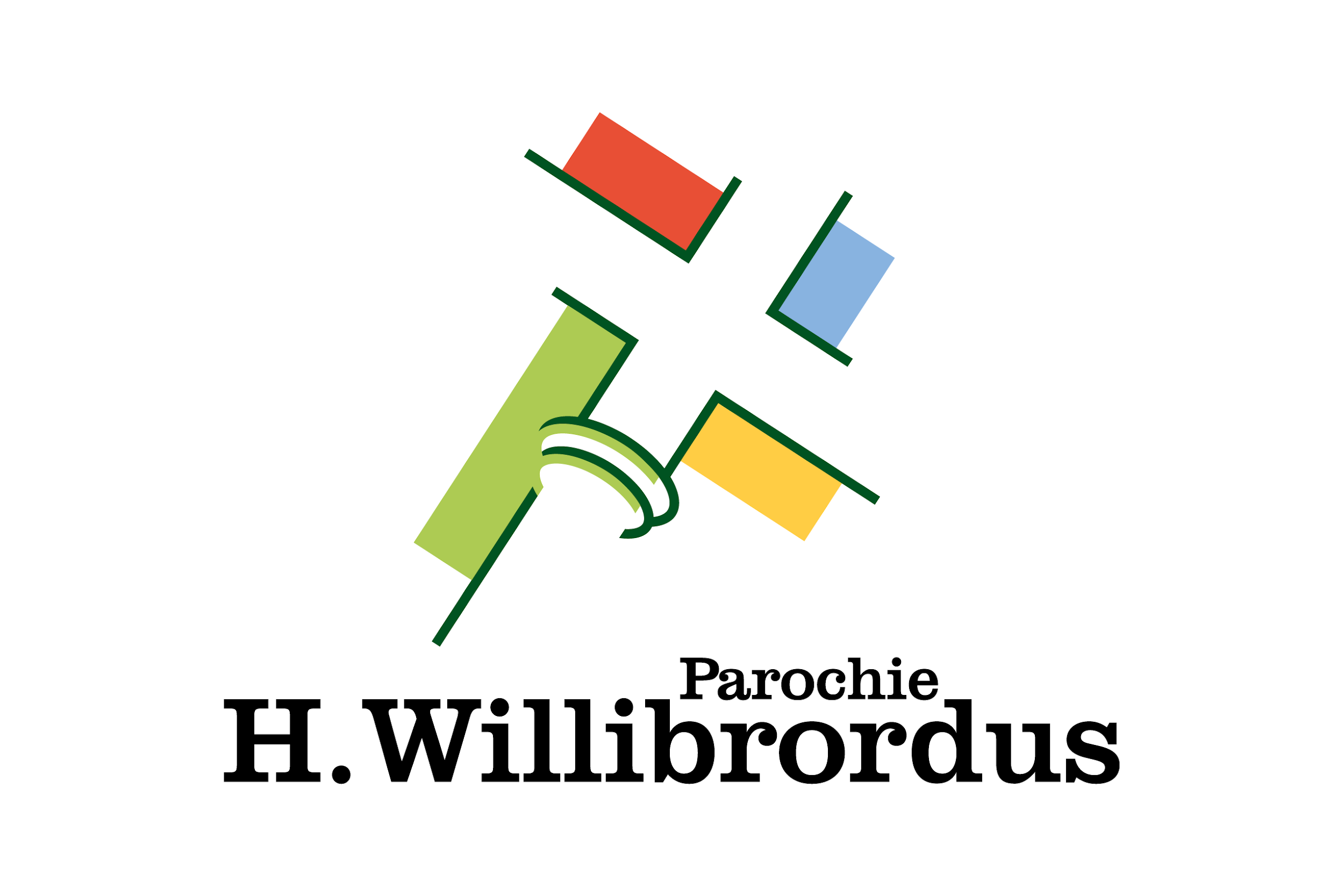 